Saint Joseph’s 
Port Our Lady of   Middle Park
parish of port melbourne/middle park - in the care of the carmelites since 1882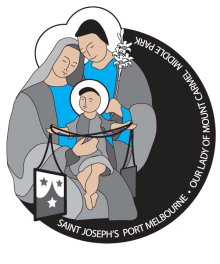 Sacramental Program Enrolment First Eucharist 2017Please fill in all details. If you have not previously provided us with a copy of your child’s Baptism certificate (eg for First Reconciliation) a copy MUST be returned with this formChild’s FULL Name __________________________   _______________________________				         FAMILY NAME			           CHRISTIAN NAMESPreferred Name (if different from above) _______________________ Address ___________________________________________________________________Telephone  _________________________ Mobile _________________________________ Email ______________________________________________________________________Date of Birth ____/____/_________ 	                     Date of Baptism ____/____/_________ Place of Baptism _________________________________  __________________________				        NAME OF CHURCH   				SUBURB/STATEDate & Place of First Reconciliation ___/___/____  at ______________________________                                                                                         DATE                                           NAME OF CHURCHSchool ____________________________ Grade/Year Level in 2017 ____Parent/s (or Guardian/s) Names _____________________________________    ___________________________________		        MOTHER (or Guardian)				     FATHER (or Guardian)We are committed to providing our family’s support and to participating in the preparation for the reception of the Sacrament.By typing or signing your name below you are agreeing to this commitment._____________________________________    ___________________________________                		PARENT					                CHILDPlease return by Friday 21 April, 2017 by email toparish@sj-mc.org.auCarmelite Parish Office, 274 Rouse Street, Port Melbourne 3207Telephone 9681 9600  Website www.sj-mc.org.au There is a fee of $100.00 per child to cover costs of booklets and other preparation material.  Please use the form on the next page to pay this amount.Payment Methods	Cash		Electronic Funds TransferCash payments can only be made at the	Account: Port Melbourne/Middle Park ParishParish Office 9.30 to 4.00pm 	Bank: NAB BSB 083347 Acc: 582168515Monday to Friday	Reference: Family Name plus the word 			“Euch”Cheque		Please make cheques payable to	‘Port Melbourne/Middle Park Parish’	Credit CardMastercard 	Visa 	Expiry Date: ___ / ___Card No:  Card Holder’s Name 		Sacramental Program 2017St Joseph’s, Port Melbourne &Our Lady of Mt Carmel, Middle ParkPlease note: The Sacrament of First Eucharist will be celebrated at the 6.00pm Mass at Our Lady of Mount Carmel, Middle Park on Saturday 17 June, 2017Please noteOur parish offers a preparation program for children celebrating the Sacraments of Reconciliation, First Eucharist and Confirmation.These Sacraments complete your child’s initiation into the Catholic Church which was begun at Baptism. These ‘Sacraments of Belonging’ are prepared for and celebrated in the child’s local parish community regardless of what school a child attends. These Sacraments celebrate belonging to the Church (not the school) community.This program involves activities at home, during the Saturday afternoon sessions in the O’Connor/Pilkington Rooms and in Church during the Saturday evening mass at 6.00pm.At least one parent must attend the Parent Information Session on Thursday 11 May 2017, so that your family will know how to accompany your child during their preparation for the Sacrament.A parent or older relative needs to accompany your child both at the Saturday afternoon preparations sessions and at mass on Saturday evenings. Ideally, the whole family would accompany your child at mass.During the 6.00pm mass on Saturday evenings there will be a special ritual for the children involved in preparing for the Sacrament – this is not an ‘optional extra’ it is an integral part of your child’s preparation.So, parents (or older relatives) need to be able to commit to each of the preparation sessions and each of the masses listed above.Please note the dates above for the actual celebration of the Sacrament. This celebration also involves the whole family. A reflection day for the children will be offered this year on Monday 29 May 2017 as part of the Sacramental Preparation Program.The reflection day is developed to compliment the Sacramental program that we provide and allow all the children to get to know each other. The Sacramental Reflection day will take place at Galilee Regional Catholic Primary School Hall (Bank Street, South Melbourne), and all children from both parishes preparing for the Sacrament of First Eucharist are invited regardless of the school they attend. We will work through several activities that will allow the children to dialogue with others and enhance their understanding of the Eucharist. The activities will be run by teachers from Galilee School.EucharistEucharistEucharistEucharist Faith NightEucharist Faith Night6.30pm  Wednesday 26 April in the Galilee School HallParent Information SessionParent Information Session7.30pm  Thursday 11 May, O’Connor/Pilkington Rooms, Middle Park4.45pm Preparation Session inO’Connor/Pilkington Rooms followed by6.00pm Mass Ritual in Our Lady of Mt Carmel Church4.45pm Preparation Session inO’Connor/Pilkington Rooms followed by6.00pm Mass Ritual in Our Lady of Mt Carmel ChurchSaturday  13 May 4.45pm Preparation Session inO’Connor/Pilkington Rooms followed by6.00pm Mass Ritual in Our Lady of Mt Carmel Church4.45pm Preparation Session inO’Connor/Pilkington Rooms followed by6.00pm Mass Ritual in Our Lady of Mt Carmel ChurchSaturday  20 May4.45pm Preparation Session inO’Connor/Pilkington Rooms followed by6.00pm Mass Ritual in Our Lady of Mt Carmel Church4.45pm Preparation Session inO’Connor/Pilkington Rooms followed by6.00pm Mass Ritual in Our Lady of Mt Carmel ChurchSaturday 27 May4.45pm Preparation Session inO’Connor/Pilkington Rooms followed by6.00pm Mass Ritual in Our Lady of Mt Carmel Church4.45pm Preparation Session inO’Connor/Pilkington Rooms followed by6.00pm Mass Ritual in Our Lady of Mt Carmel ChurchSaturday 3 June (Includes rehearsal) Student Reflection DayStudent Reflection DayMonday 29 May at Galilee School Hall between  8.50am & 3.25pm.Sacrament of  First EucharistSaturday, 17 June  20176.00pm Our Lady of Mount Carmel, Middle Park